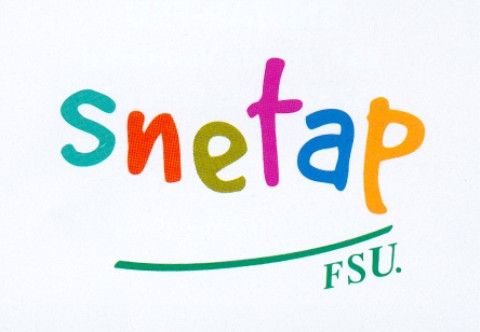 Fiche de vœux CCP 2017À adresser à Laurence Pers-Philippoux, Luc ChampinNom, prénomAffectationDate d’affectationGradeDate d’inscription à la liste d’aptitudeVœux ordonnésVœux ordonnésVœux ordonnésVœux ordonnésVœux ordonnésVœux ordonnésObservations, coordonnées pour contact...